3.1. Работы должны соответствовать основной теме конкурса – популяризации плавания среди обучающихся, как одной из доступных форм спортивно-двигательной активности. 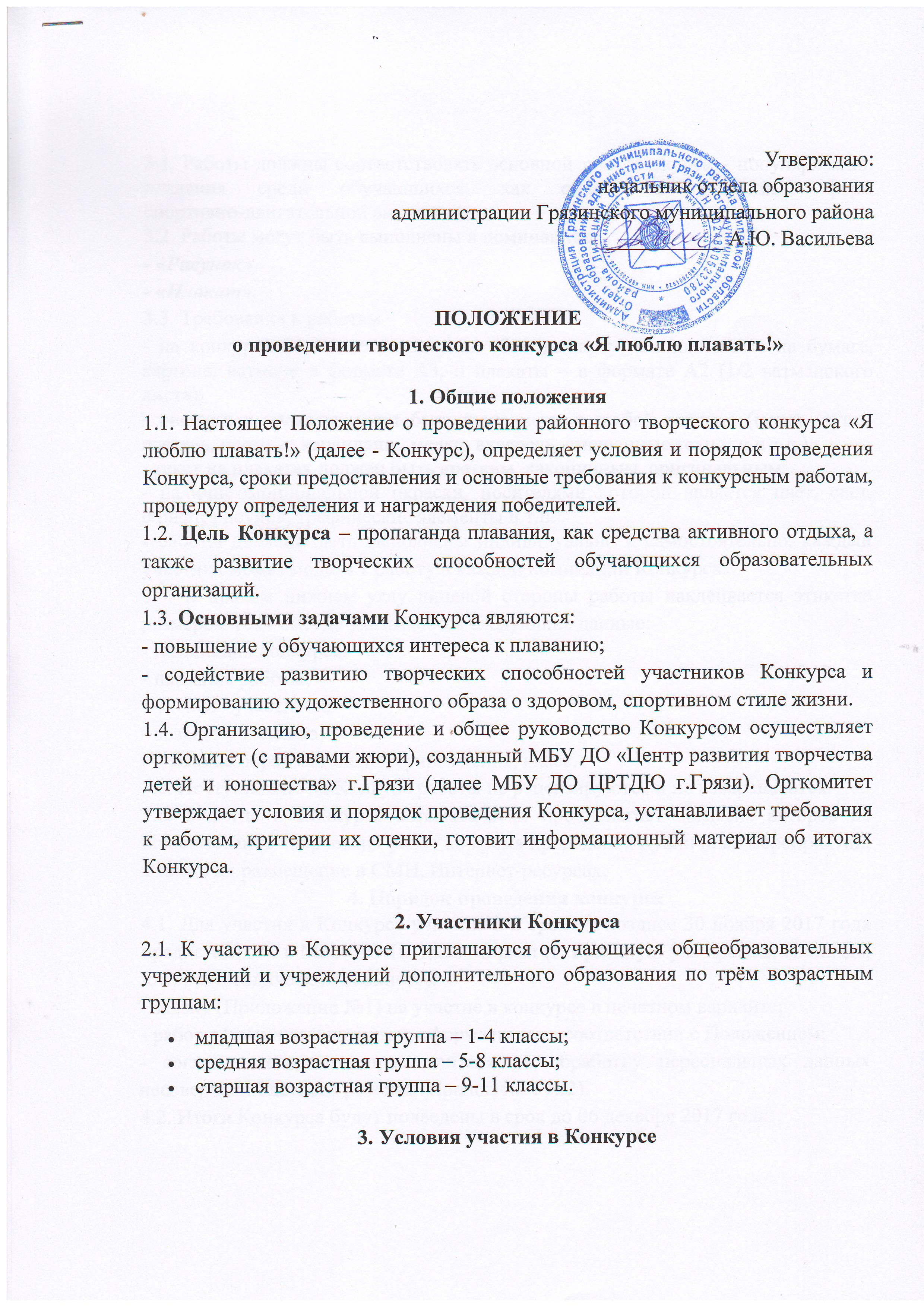 3.2. Работы могут быть выполнены в номинациях:- «Рисунок»,- «Плакат».3.3. Требования к работам- на конкурс принимаются рисунки (без паспарту), выполненные на бумаге, картоне, ватмане в формате А3, и плакаты – в формате А2 (1/2 ватманского листа);- рисунки и плакаты могут быть выполнены в любой технике (гуашь, тушь, пастель, цветные карандаши, мелки, акварель, смешанные техники и т.д.)- текст на плакатах должен быть кратким, лаконичным, оригинальным;- наличие эмоциональной окраски, носителями которой является цвет, свет, шрифт, рисунок, графические элементы и т.п.- работы должны быть выполнены индивидуально и самостоятельно, каждый участник может подать 1 работу в каждой номинации Конкурса.3.4. В правом нижнем углу лицевой стороны работы наклеивается этикетка размером 10х4 см, где указываются следующие данные: - номинация конкурса, - название работы;- Ф.И.О.  участника; - возраст участника;- название образовательного учреждения, класс.3.5. Поступившие на Конкурс работы не рецензируются и не возвращаются.3.6. Участие в Конкурсе автоматически предполагает согласие авторов на использование творческих работ во время проведения публичных мероприятий, а также их размещение в СМИ, Интернет-ресурсах.4. Порядок проведения конкурса4.1. Для участия в Конкурсе участники в срок не позднее 30 ноября 2017 года предоставляют в МБУ ДО ЦРТДЮ г.Грязи (г. Грязи, ул. ул. Красная Площадь, д. 35, «Методический кабинет»):- заявку (Приложение №1) на участие в конкурсе в печатном варианте;- работы (рисунки и плакаты), оформленные в соответствии с Положением;- согласие законного представителя на обработку персональных данных несовершеннолетнего ребенка (Приложение №2).4.2. Итоги Конкурса будут подведены в срок до 06 декабря 2017 года. 5. Критерии оценки работ- содержание и соответствие работы теме, целям и задачам конкурса;- оригинальность идеи;- творческий замысел;- художественное исполнение;- художественный уровень работ, соответствие творческого уровня возрасту автора;- яркость и выразительность работы;- степень воспитательного воздействия на зрителя;- лозунг, призыв.6. Подведение итогов конкурса6.1. Победители районного Конкурса в обеих номинациях по всем возрастным группам награждаются грамотами отдела образования администрации Грязинского муниципального района.6.2. Церемония награждения победителей и призеров конкурса состоится 9 декабря 2017 года в МАУ ФОК «Дельфин» г.Грязи.Приложение №1Заявка на участие в районном творческом конкурсе, посвящённом Единому дню плавания  Название образовательной организации: ________________________________Директор ОУ:                       ______________________________                          М.П.                  расшифровка подписи            Приложение №2СОГЛАСИЕ ЗАКОННОГО ПРЕДСТАВИТЕЛЯНА ОБРАБОТКУ ПЕРСОНАЛЬНЫХДАННЫХ НЕСОВЕРШЕННОЛЕТНЕГО РЕБЕНКАЯ, ______________________________________________________________________(ФИО),проживающий (-ая) по адресу: ______________________________________________________________________________,являясь законным представителем несовершеннолетнего ребенка                         ________________________________________________________________________ (ФИО), ___________________________ (дата рождения ребенка),     ________________________________________________________________________________                              (наименование общеобразовательного учреждения, класс)Настоящим даю свое согласие на обработку персональных данных моего несовершеннолетнего ребенка МБУ ДО ЦРТДЮ г.Грязи. Предоставляемые персональные данные направленны на достижение конкретных, заранее определенных    и законных целей, относящихся к проведению Конкурса.Категории предоставляемых персональных данных:- Ф.И.О. ребенка;- место обучения ребенка;- дата рождения ребенка;Я даю согласие на использование персональных данных моего ребенка в целях организации, проведения, подведения итогов Конкурса МБУ ДО ЦРТДЮ г. Грязи. Настоящее согласие предоставляется на осуществление действий в отношении персональных данных моего ребенка, которые включают в себя сбор, систематизацию, накопление, хранение, уточнение (обновление, изменение), использование, распространение (в том числе передачу третьим лицам), пересылку по электронной почте, обезличивание, блокирование, публикацию в сети «Интернет».Я подтверждаю, что, давая настоящее согласие (в соответствии с Федеральным законом от 27.07.2006 №152-ФЗ «О персональных данных»), я действую по своей воле и в интересах ребенка, законным представителем которого являюсь.Дата: __.__._____ г.Подпись: ________________________ (____________________).     № п/пФ.И.О. участникаКлассНоминацияНазвание работыФ.И.О. руководителя, должность12..